Łuckie “Jedyne Centrum Komunikacyjne” (JCK) zostało założone przez doświadczoną społeczność wolontariuszy w Łucku we współpracy z Radą Miasta Łucka, aby bezpośrednio wspierać naszych obrońców, którzy na co dzień odpierają wroga, zapewniając niezbędną pomoc przesiedleńcom i uchodźcom, społecznościom i regiony dotknięte rosyjską inwazją, wsparcie informacyjne i logistyczne dla wolontariuszy z całego świata.Koordynatorem projektu jest Serhij Ryżkow.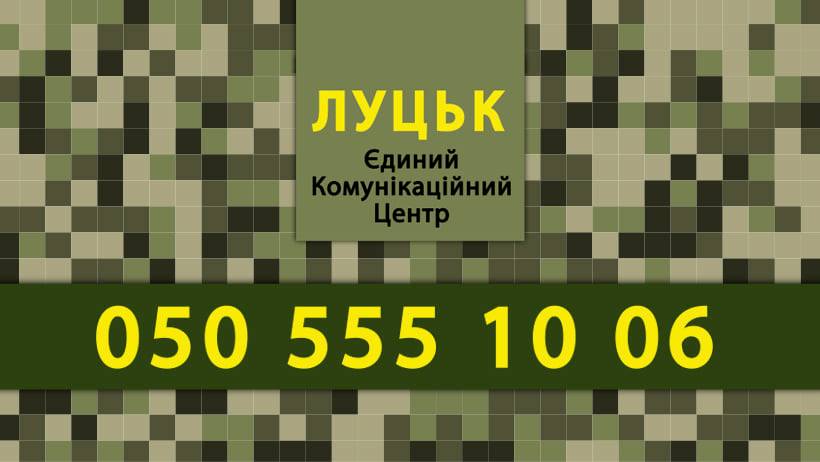 E-mail:lkc2022vol@gmail.comGłównym celem ośrodka jest koordynacja i konsolidacja wysiłków wolontariuszy, społeczeństwa i wszystkich organów władzy zarówno na Ukrainie, jak i za granicą, aby wspólnie pokonać okupanta, wspierać ludność cywilną, zwłaszcza dzieci, które nadal cierpią z powodu wojny.Centrum działa w dwóch głównych obszarach:• organizuje zbiórkę i dystrybucję pomocy finansowej i humanitarnej dla uchodźców i mieszkańców najbardziej dotkniętych regionów. Już w pierwszych tygodniach pracy transporty z pomocą trafiały do ​​takich miast jak Makarów, Mariupol, Czernihów, Mikołajów, Sumy, Wołnowacha, Kijów, Dniepr, Zaporoże, Ochtyrka i wiele innych.• działa jako ugruntowany węzeł logistyczny w stosunkowo bezpiecznym regionie, organizując wsparcie transgraniczne, sortowanie, dystrybucja i dostawa ładunków humanitarnych do społeczności znajdujących się w pilnej potrzebie.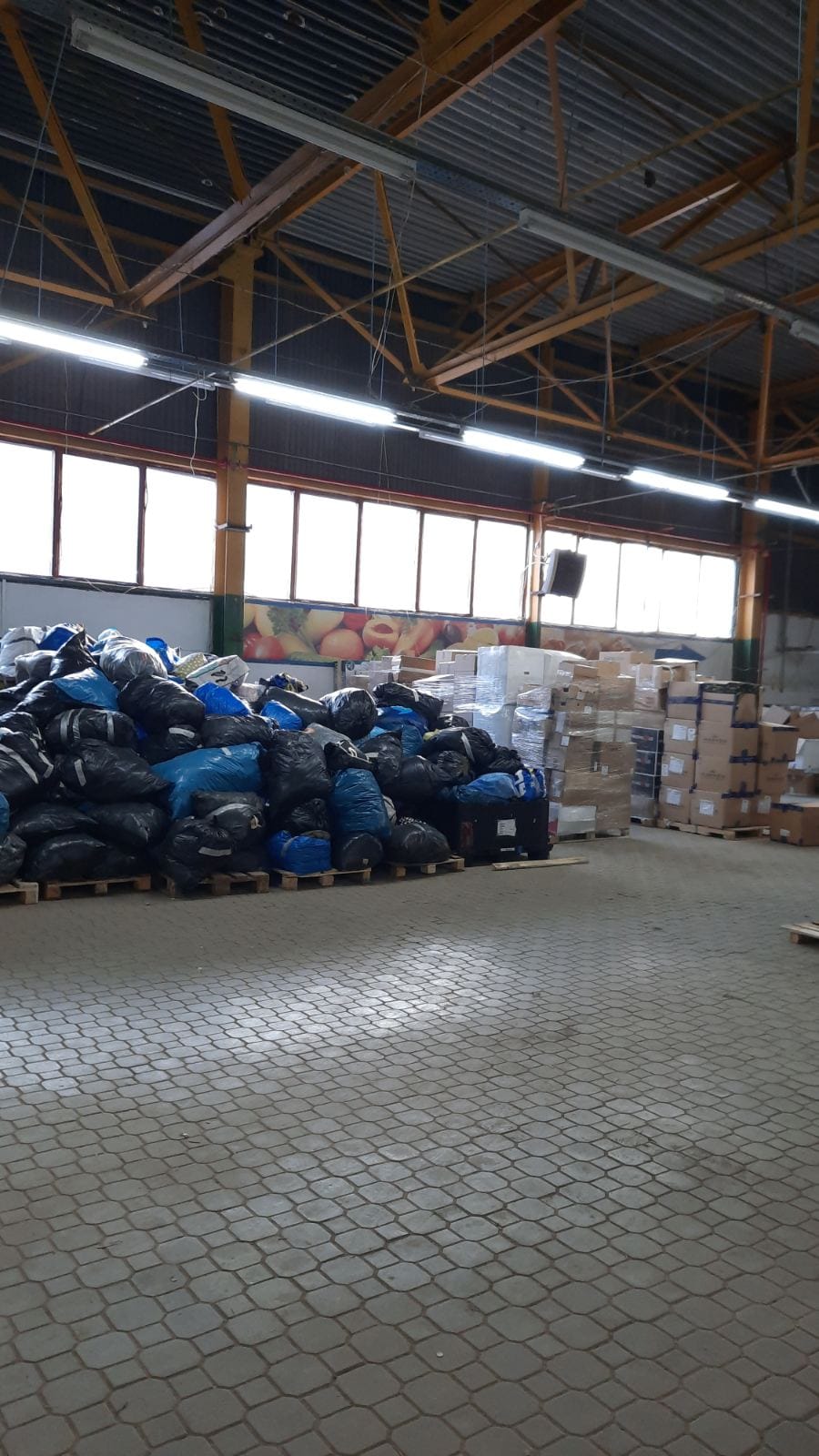 W tym celu stworzony jest cały niezbędny łańcuch logistyczny, rozwijany jest system składów. W celu przyspieszenia przepływu ładunków  nawiązano współpracę z odpowiednimi organami państwowymi. W szczególności przesyłki pomocy humanitarnej dotarły już z Polski, Niemiec, Szwecji, Czech, Portugalii, Hiszpanii, Włoch i Wielkiej Brytanii. Centrum nawiązało współpracę z radami miejskimi, społecznościami wolontariuszy i ośrodkami obrony terytorialnej Kijowa, Dniepru, Zaporoża, Charkowa, Czernihowa, Sum, Mikołajowa, które w strasznych warunkach wojny odczuwają nasze wspólne wsparcie.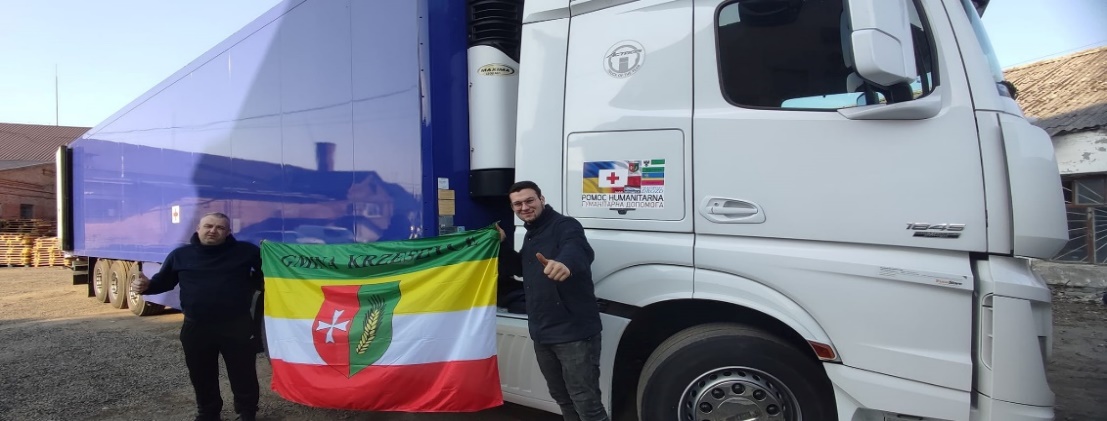 Kolejnym ważnym obszarem naszej pracy jest udzielanie pomocy psychologicznej, informacyjnej i humanitarnej osobom przesiedlonym, zwłaszcza rodzinom z dziećmi oraz osobom, które ucierpiały w wyniku rosyjskiej agresji, utracili bliskich i domy. Dla tego  w naszej strukturze dziala całodobowy, wielokanałowy call center.Zrobiliśmy bardzo dużo, a zrobimy jeszcze więcej!Potrzebujemy jednak Waszego wsparcia i pomocy.Pomoc w zakresie funduszy, produktów, odzieży, narzędzi i sprzętu, a także powiązań, mediacji i porad, do kogo się zwrócić, co możemy dostać ,aby chronić Ukrainę, a także kto potrzebuje pomocy.W pracy wolontariuszy ogromne znaczenie ma skuteczna komunikacja, która daje odpowiedzi na główne pytania:• Kto dokładnie (osoba, społeczność, firma, fundacja) i co dokładnie może wspierać? Jakiego rodzaju pomocy potrzebujesz?• Kto już odebrał pomoc i ma trudności z ustaleniem, komu i jak ją dostarczyć tam, gdzie jest najbardziej potrzebna?• Kto potrzebuje pomocy i nie wie do kogo się zwrócić?Szybka odpowiedź na nie to nasz wspólny sukces!Nasz numer telefonu kontaktowego i adres e-mail:+380505551006e-mail: lkc2022vol@gmail.comDziękujęmy wszystkim za pomoc!Szczegóły dotyczące potrzeb operacyjnych JCK:Karta hrywien5168 7427 2520 9898Odbiorca: Domańska Maria GrigorivnaKonto pomocy zagranicznej w EUROPL63249010570000990267047161ALBPPLPWSergii ChurikovPL19249010570000990167047161 USDPL72249010570000990067047161 PLNAliorbank S.A. ul. Łopuszańska 38d02-232 Warszawa